ОМСКИЙ МУНИЦИПАЛЬНЫЙ РАЙОН ОМСКОЙ ОБЛАСТИ Администрация Калининского сельского поселенияПОСТАНОВЛЕНИЕОт  07.12.2020 № 73О присвоении наименования элементу улично-дорожной сети В соответствии с Федеральными законами от 28.12.2013 № 443-ФЗ "О федеральной информационной адресной системе и о внесении изменений в Федеральный закон от 6 октября 2003 года № 131-ФЗ "Об общих принципах организации местного самоуправления в Российской Федерации", Постановлением Правительства Российской Федерации от 19.11.2014 № 1221 "Об утверждении правил присвоения, изменения и аннулирования адресов", Постановлением Правительства Российской Федерации от 22.05.2015 № 492 "О составе сведений об адресах, размещаемых в государственном адресном реестре, порядке межведомственного информационного взаимодействия при ведении государственного адресного реестра", Приказом Министерства финансов Российской Федерации от 5 ноября 2015 года № 171н "Об утверждении перечня элементов планировочной структуры, элементов улично-дорожной сети, элементов объектов адресации, типов зданий (сооружений), помещений, используемых в качестве реквизитов адреса, и Правил сокращенного наименования адресообразующих элементов, Уставом Калининского сельского поселения, в целях упорядочиванием адресной системы Калининского сельского поселения Омского муниципального района Омской области,ПОСТАНОВЛЯЮ:Утвердить схему расположения элемента улично-дорожной сети, расположенному на землях п. Октябрьский Калининского сельского поселения Омского муниципального района Омской области согласно Приложению № 1 к настоящему Постановлению.Присвоить наименование элементу улично-дорожной сети, расположенному на землях п. Октябрьский Калининского сельского поселения Омского муниципального района Омской области - улица Цветочная.Настоящее решение опубликовать в газете «Омский муниципальный вестник» и разместить на официальном сайте Калининского сельского поселения в сети Интернет.Контроль за исполнением настоящего решения оставляю за собой.Глава сельского поселения                                                                В.А. Бурдыга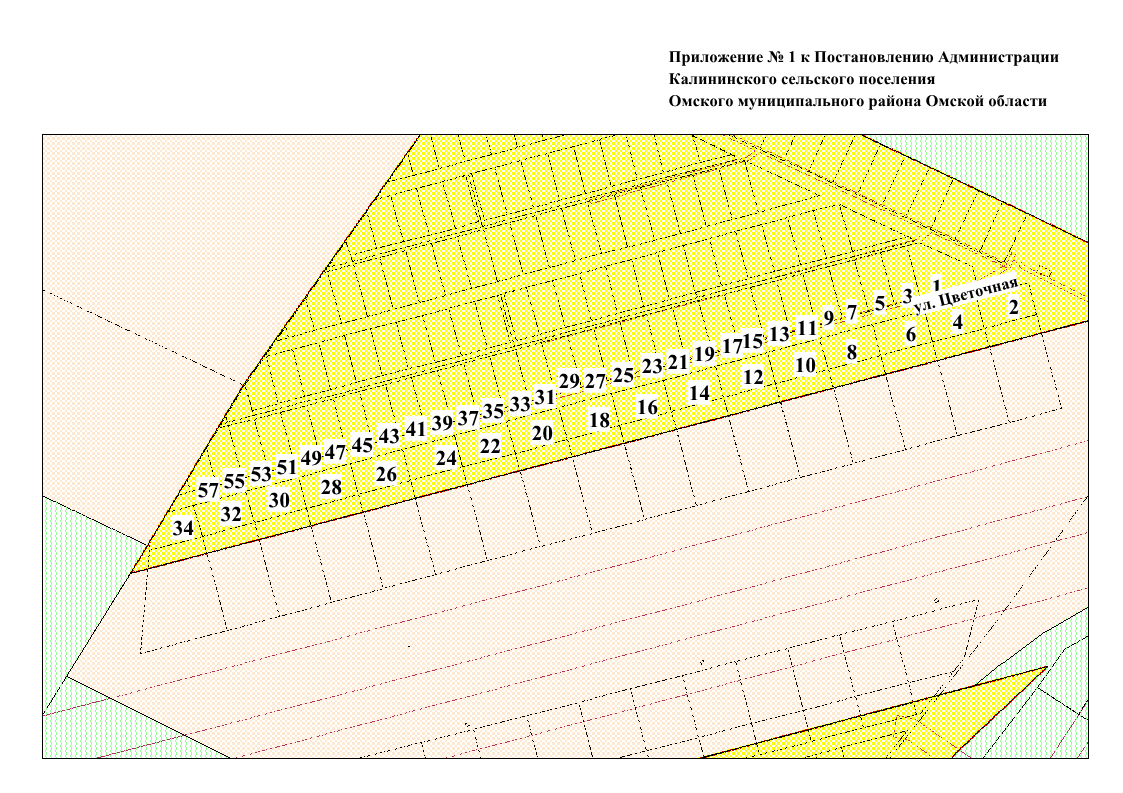 